Постановление Администрации города Заречного от 17.01.2019 № 126 (в редакции от 20.02.2019 № 506)Об утверждении Административного регламента предоставления муниципальной услуги «Утверждение документации по планировке территории по заявлениям заинтересованных лиц»	В соответствии с Федеральным законом от 27.07.2010 № 210-ФЗ «Об организации предоставления государственных и муниципальных услуг» (с последующими изменениями), руководствуясь постановлениями  Администрации  города  Заречного  Пензенской области от 03.04.2018  № 634 «Об утверждении порядков разработки и утверждения административных регламентов осуществления муниципального контроля, разработки и утверждения административных регламентов предоставления муниципальных услуг, проведения экспертизы проектов административных регламентов осуществления муниципального контроля и административных регламентов предоставления муниципальных услуг органами местного самоуправления закрытого административно-территориального образования города Заречного Пензенской области» (с последующими изменениями), от 10.08.2018 № 1720 «Об утверждении Порядка подготовки документации по планировке территории закрытого административно-территориального образования г.Заречный Пензенской области и принятия решения об утверждении документации по планировке территории Администрацией г.Заречного Пензенской области»,  статьями 4.3.1 и  4.6.1 Устава закрытого административно-территориального образования города  Заречного Пензенской   области   Администрация   ЗАТО   г. Заречного п о с т а н о в л я е т:1. Утвердить прилагаемый Административный регламент по предоставлению муниципальной услуги «Утверждение документации по планировке территории по заявлениям заинтересованных лиц».3. Настоящее постановление вступает в силу на следующий день после дня его официального опубликования.3. Настоящее постановление опубликовать в печатном средстве массовой информации газете «Ведомости Заречного» и на официальном сайте Администрации города Заречного Пензенской области  в информационно-телекоммуникационной сети «Интернет».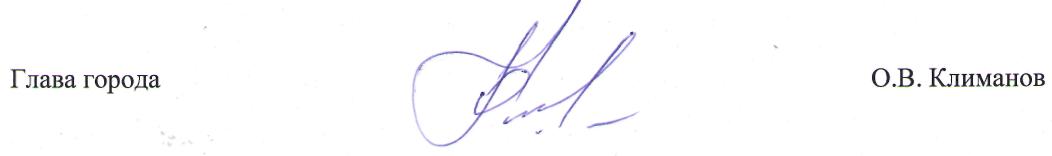 4. Контроль за исполнением настоящего постановления возложить на заместителя Главы Администрации города Заречного Воронянского С.А.УтвержденпостановлениемАдминистрации города Заречного Пензенской области от 17.01.2019 № 126в редакции от 20.02.2019 № 506Административный регламент предоставления муниципальной услуги «Утверждение документации по планировке территории по заявлениям заинтересованных лиц»I. Общие положенияПредмет регулирования1.1. Административный регламент предоставления муниципальной услуги «Утверждение документации по планировке территории по заявлениям заинтересованных лиц» (далее – Административный регламент) является нормативным правовым актом Администрации города Заречного Пензенской области (далее – Администрация), наделенной в соответствии с федеральным законом, законодательством Пензенской области, Уставом  закрытого административно-территориального образования города Заречного Пензенской области полномочиями по предоставлению муниципальных услуг в установленной сфере деятельности, устанавливающим сроки и последовательность административных процедур (действий), осуществляемых Администрацией в процессе предоставления муниципальной услуги «Утверждение документации по планировке территории по заявлениям заинтересованных лиц» (далее - муниципальная услуга) в соответствии с требованиями Федерального закона «Об организации предоставления государственных и муниципальных услуг».Административный регламент также устанавливает порядок взаимодействия между структурными подразделениями Администрации, и их должностными лицами, между Администрацией и физическими или юридическими лицами, индивидуальными предпринимателями, их уполномоченными представителями (далее - заявители), иными органами государственной власти и органами местного самоуправления, учреждениями и организациями в процессе предоставления муниципальной услуги.Круг заявителей1.2. Заявителями при предоставлении муниципальной услуги являются:1.2.1. правообладатели существующих линейных объектов, подлежащих реконструкции, в случае подготовки документации по планировке территории в целях их реконструкции, а также их уполномоченные представители, действующие от их имени без доверенности в силу закона и (или) в соответствии с учредительными документами, либо лица, уполномоченные на представление их интересов соответствующей доверенностью;1.2.2. субъекты естественных монополий, организации коммунального комплекса в случае подготовки документации по планировке территории для размещения объектов местного значения, а также их уполномоченные представители, действующие от их имени без доверенности в силу закона и (или) в соответствии с учредительными документами, либо лица, уполномоченные на представление их интересов соответствующей доверенностью.Требования к порядку информированияо предоставлении муниципальной услуги1.3. Информирование заявителя по вопросам предоставления муниципальной услуги и услуг, которые являются необходимыми и обязательными для предоставления муниципальной услуги, осуществляется в Администрации (отдел архитектуры и градостроительства).1.3.1. Консультации по процедуре предоставления муниципальной услуги предоставляются начальником и специалистами отдела архитектуры и градостроительства (далее - отдел), в чьи должностные обязанности входит предоставление муниципальной услуги, по письменным обращениям, по телефону, по электронной почте:а) по письменным обращениям ответ на обращение направляется почтой в адрес заявителя в срок, не превышающий пяти рабочих дней с момента регистрации письменного обращения;б) по телефону должностное лицо и специалисты отдела Администрации обязаны предоставлять следующую информацию:- о входящих номерах, под которыми зарегистрированы в системе электронного делопроизводства Администрации заявления;- о принятии решения по конкретному заявлению;- о нормативных правовых актах, регламентирующих предоставление муниципальной услуги (наименование, номер, дата принятия нормативного правового акта);- о документах, необходимых для получения муниципальной услуги;- о требованиях к заверению документов, прилагаемых к заявлению.Индивидуальное устное информирование каждого заявителя, обратившегося по телефону, осуществляется не более 10 минут.В случае если для подготовки ответа требуется более продолжительное время, специалист отдела, осуществляющий индивидуальное устное информирование, может предложить заявителю обратиться за необходимой информацией в письменном виде, либо назначить другое удобное для него время для устного информирования.При ответе на телефонные звонки специалист отдела, осуществляющий информирование, сняв трубку, должен назвать фамилию, имя, отчество, занимаемую должность и наименование отдела, предложить гражданину представиться и изложить суть вопроса.Во время разговора необходимо произносить слова четко, избегать параллельных разговоров с окружающими людьми и не прерывать разговор по причине поступления звонка на другой аппарат. В конце информирования специалист отдела, осуществляющий информирование, должен кратко подвести итоги и перечислить меры, которые надо принять заявителю.Специалисты отдела, осуществляющие информирование (по телефону или лично), должны корректно и внимательно относиться к гражданам, не унижая их чести и достоинства.Информирование граждан о процедуре предоставления муниципальной услуги осуществляется также путем оформления информационных стендов;в) по электронной почте ответ по вопросам, перечень которых установлен подпунктом «б» пункта 1.3.1 настоящего Административного регламента, направляется на адрес электронной почты заявителя в срок, не превышающий один день с момента регистрации обращения, поступившего в форме электронного документа.Ответы на вопросы, не предусмотренные подпунктом «б» пункта 1.3.1 настоящего Административного регламента, направляются на электронный адрес заявителя в срок, не превышающий двух дней с момента регистрации обращения, поступившего в форме электронного документа, и на почтовый адрес заявителя в срок, не превышающий трех дней с момента регистрации письменного обращения.г) заявитель имеет право на получение информации в форме электронных документов посредством федеральной государственной информационной системы «Единый портал государственных и муниципальных услуг (функций)» (www.gosuslugi.ru) (далее - Единый портал) и (или) региональной государственной информационной системы «Портал государственных и муниципальных услуг (функций) Пензенской области» (https://gosuslugi.pnzreg.ru) (далее - Региональный портал).1.3.2. На Едином портале и Региональном портале, официальном сайте Администрации в информационно-телекоммуникационной сети «Интернет» размещается следующая информация:1) исчерпывающий перечень документов, необходимых для предоставления государственной услуги, требования к оформлению указанных документов, а также перечень документов, которые заявитель вправе представить по собственной инициативе:2) круг заявителей;3) срок предоставления государственной услуги;4) результаты предоставления государственной услуги, порядок представления документа, являющегося результатом предоставления государственной услуги;5) размер государственной пошлины, взимаемой за предоставление государственной услуги;6) исчерпывающий перечень оснований для приостановления или отказа в предоставлении государственной услуги;7) о праве заявителя на досудебное (внесудебное) обжалование действий (бездействия) и решений, принятых (осуществляемых) в ходе предоставления государственной услуги;8) формы заявлений (уведомлений, сообщений), используемые при предоставлении государственной услуги.Информация о порядке и сроках предоставления муниципальной услуги посредством Единого портала, Регионального портала, а также на официальном сайте Администрации в информационно-телекоммуникационной сети «Интернет» предоставляется заявителю бесплатно.Доступ к информации о сроках и порядке предоставления услуги осуществляется без выполнения заявителем каких-либо требований, в том числе без использования программного обеспечения, установка которого на технические средства заявителя требует заключения лицензионного или иного соглашения с правообладателем программного обеспечения, предусматривающего взимание платы, регистрацию или авторизацию заявителя или предоставление им персональных данных1.4. Информация о месте нахождения, справочных телефонах, адресе электронной почты, графике работы Администрации и структурного подразделения, предоставляющего муниципальную услугу, размещена на официальном сайте Администрации: www.zarechny.zato.ru. 1.5. Заявители вправе получить муниципальную услугу через Муниципальное автономное учреждение «Многофункциональный центр предоставления государственных и муниципальных услуг» города Заречного Пензенской области (далее - МФЦ) в соответствии с соглашением о взаимодействии, заключенным между МФЦ и Администрацией, предоставляющей муниципальную услугу (далее - соглашение о взаимодействии), с момента вступления в силу соглашения о взаимодействии. 1.5.1. Информация о месте нахождения, справочных телефонах, адресе электронной почты, режиме работы МФЦ размещены на официальном сайте Администрации: www.zarechny.zato.ru. и на официальном сайте МФЦ:  http://zarechniy.mdocs.ru/  II. Стандарт предоставления муниципальной услугиНаименование муниципальной услуги2.1. Наименование муниципальной услуги - Утверждение документации по планировке территории по заявлениям заинтересованных лиц.Краткое наименование муниципальной услуги не предусмотрено.Наименование органа местного самоуправления,предоставляющего муниципальную услугу2.2. Предоставление муниципальной услуги осуществляет Администрация города Заречного Пензенской области (отдел архитектуры и градостроительства).В соответствии с пунктом 3 статьи 7 Федерального закона от 27.07.2010 № 210-ФЗ «Об организации предоставления государственных и муниципальных услуг» запрещается требовать от заявителя осуществления действий, в том числе согласований, необходимых для получения муниципальной услуги и связанных с обращением в иные государственные органы и организации, за исключением получения услуг, включенных в перечень услуг, которые являются необходимыми и обязательными для предоставления муниципальных услуг, утвержденный Решением Собрания представителей города Заречного Пензенской области.Результат предоставления муниципальной услуги2.3. Результатом предоставления муниципальной услуги является:- постановление об утверждении документации по планировке территории;- постановление о принятом решении об отклонении документации по планировке территории и направлении ее на доработку в случае несоответствия документации по планировке территории требованиям части 10 статье 45 Градостроительного кодекса Российской Федерации.Срок предоставления муниципальной услуги2.4. Максимальный срок предоставления муниципальной услуги составляет 152 дня, исчисляемых со дня регистрации заявления о предоставлении муниципальной услуги в Администрации.В случае, если документация по планировке территории подготовлена в отношении территорий, указанных в части 5.1 статьи 46 Градостроительного кодекса Российской Федерации:- максимальный срок предоставления муниципальной услуги составляет 37 дней со дня регистрации заявления о предоставлении муниципальной услуги в Администрации.2.4.1 Срок приостановления предоставления муниципальной услуги не предусмотрен.2.4.2. Срок выдачи (направления) документов, являющихся результатом предоставления муниципальной услуги - 1 рабочий день.Перечень нормативных правовых актов, регулирующих предоставление муниципальной услуги2.5. Предоставление муниципальной услуги осуществляется в соответствии с:- Конституцией Российской Федерации от 12.12.1993 (с поправками) («Российская газета», № 7, 21.01.2009);- Федеральным законом от 06.10.2003 № 131-ФЗ «Об общих принципах организации местного самоуправления в Российской Федерации» (с последующими изменениями) («Собрание законодательства РФ», 06.10.2003, № 40, ст. 3822);- Градостроительным кодексом Российской Федерации («Российская газета», № 290, 30.12.2004, «Собрание законодательства РФ», 03.01.2005, № 1 (часть 1), ст. 16, «Парламентская газета», № 5-6, 14.01.2005), (далее – ГрК РФ);- Федеральным законом от 29.12.2004 № 191-ФЗ «О введении в действие Градостроительного кодекса Российской Федерации» («Российская газета», № 290, 30.12.2004, «Собрание законодательства РФ», 03.01.2005, № 1 (часть 1), ст. 17,«Парламентская газета», № 5-6, 14.01.2005);- Федеральным законом от 27.07.2010 № 210-ФЗ «Об организации предоставления государственных и муниципальных услуг» (с последующими изменениями) («Российская газета», № 168, 30.07.2010), (далее – ФЗ № 210-ФЗ);	- Федеральным законом от 27.07.2006 № 152-ФЗ «О персональных данных» (с последующими изменениями) («Российская газета», № 165, 29.07.2006);  - Постановлением Правительства Российской Федерации от 31.03.2017 № 402 «Об утверждении Правил выполнения инженерных изысканий, необходимых для подготовки документации по планировке территории, перечня видов инженерных изысканий, необходимых для подготовки документации по планировке территории, и о внесении изменений в постановление Правительства Российской Федерации от 19 января . № 20» (Официальный интернет-портал правовой информации http://www.pravo.gov.ru, 07.04.2017, «Собрание законодательства РФ", 10.04.2017, № 15 (Часть VII), ст. 2231);- Уставом закрытого административно-территориального образования города Заречного Пензенской области (принят Решением Собрания представителей г. Заречного от 19.12.2005 № 142) (с последующими изменениями) («Заречье», № 52, 28.12.2005);- Постановлением  Администрации  города  Заречного  Пензенской области от 10.08.2018 № 1720 «Об утверждении Порядка подготовки документации по планировке территории закрытого административно-территориального образования г.Заречный Пензенской области и принятия решения об утверждении документации по планировке территории Администрацией г.Заречного Пензенской области»,  -  Постановлением Администрации города Заречного Пензенской области от 14.03.2018 № 479 «Об утверждении Реестра муниципальных услуг закрытого административно-территориального образования города Заречного Пензенской области» (с последующими изменениями) («Ведомости Заречного», 23.03.2018, № 12, с. 4);- настоящим Административным регламентом.Перечень нормативных правовых актов, регулирующих предоставление муниципальной услуги, размещён на официальном сайте Администрации: www.zarechny.zato.ru, в региональном реестре и Портале государственных и муниципальных услуг (функций) Пензенской области.Исчерпывающий перечень документов, необходимых в соответствии с законодательными или иными нормативными правовыми актами для предоставления муниципальной услуги и услуг, которые являются необходимыми и обязательными, подлежащих представлению заявителем2.6. Исчерпывающий перечень документов, необходимых для предоставления муниципальной услуги, которые заявитель представляет самостоятельно:2.6.1. заявление, составленное по форме согласно приложению № 1 к настоящему Административному регламенту;2.6.2. документ, удостоверяющий личность заявителя;2.6.3. документ, подтверждающий полномочия представителя физического или юридического лица, действовать от его имени;2.6.4. проект документации по планировке территории, разработанный в соответствии с установленными требованиями федерального законодательства;Проект документации по планировке территории должен быть представлен на бумажном носителе в сброшюрованном и прошитом виде в 3 экземплярах, а также на электронном носителе.2.6.5. документы (письма), подтверждающие направление заявителями уведомлений о принятом решении о подготовке документации по планировке территории Главе города Заречного Пензенской области (далее – Глава города), применительно к территории которого принято такое решение;2.6.6. документы (письма), подтверждающие согласование документации по планировке территории с согласующими органами, в случае если согласование документации по планировке территории является обязательным в соответствии с законодательством Российской Федерации.2.6.7. В случае, если для предоставления муниципальной услуги необходима обработка персональных данных лица, не являющегося заявителем, и если в соответствии с федеральным законом обработка таких персональных данных может осуществляться с согласия указанного лица, при обращении за получением муниципальной услуги заявитель дополнительно представляет документы, подтверждающие получение согласия указанного лица или его законного представителя на обработку персональных данных указанного лица. Документы, подтверждающие получение согласия, могут быть представлены в том числе в форме электронного документа. Действие настоящей части не распространяется на лиц, признанных безвестно отсутствующими, и на разыскиваемых лиц, место нахождения которых не установлено уполномоченным федеральным органом исполнительной власти.2.6.8. Запрещается требовать от заявителя:1) представления документов и информации или осуществления действий, представление или осуществление которых не предусмотрено нормативными правовыми актами, регулирующими отношения, возникающие в связи с предоставлением муниципальной услуги;2) представления документов и информации, отсутствие и (или) недостоверность которых не указывались при первоначальном отказе в приеме документов, необходимых для предоставления муниципальной услуги, либо в предоставлении муниципальной услуги, за исключением следующих случаев:а) изменение требований нормативных правовых актов, касающихся предоставления муниципальной услуги, после первоначальной подачи заявления о предоставлении муниципальной услуги;б) наличие ошибок в заявлении о предоставлении муниципальной услуги и документах, поданных заявителем после первоначального отказа в приеме документов, необходимых для предоставления муниципальной услуги, либо в предоставлении муниципальной услуги и не включенных в представленный ранее комплект документов;в) истечение срока действия документов или изменение информации после первоначального отказа в приеме документов, необходимых для предоставления муниципальной услуги, либо в предоставлении муниципальной услуги;г) выявление документально подтвержденного факта (признаков) ошибочного или противоправного действия (бездействия) должностного лица Администрации, предоставляющей муниципальную услугу, при первоначальном отказе в приеме документов, необходимых для предоставления муниципальной услуги либо в предоставлении муниципальной услуги, о чем в письменном виде за подписью должностного лица Администрации, предоставляющей муниципальную услугу, при первоначальном отказе в приеме документов, необходимых для предоставления муниципальной услуги, уведомляется заявитель, а также приносятся извинения за доставленные неудобства.Исчерпывающий перечень документов, необходимых в соответствии с нормативными правовыми актами для предоставления муниципальной услуги, которые находятся в распоряжении государственных органов, органов местного самоуправления и иных органов, участвующих в предоставлении государственных или муниципальных услуг 2.7. Документы, которые необходимы в соответствии с законодательными или иными нормативными правовыми актами для предоставления муниципальной услуги, которые находятся в распоряжении органов исполнительной власти, органов местного самоуправления и подведомственных им организаций - отсутствуют.Исчерпывающий перечень оснований для отказа в приеме документов, необходимых для предоставления муниципальной услуги2.8. Основания для отказа в приеме документов, необходимых для предоставления муниципальной услуги:2.8.1. отсутствие или неполное представление документов, предусмотренных пунктом 2.6 Административного регламента;2.8.2. принятие решения об утверждении документации по планировке территории, представленной заявителем, не относится к компетенции Администрации.Исчерпывающий перечень оснований для приостановления предоставления муниципальной услуги или отказа в предоставлении муниципальной услуги2.9. Основанием для отказа в предоставлении муниципальной услуги является несоответствие документации по планировке территории требованиям части 10 статьи 45 ГрК РФ.2.10. Оснований для приостановления предоставления муниципальной услуги не предусмотрено.Исчерпывающий перечень услуг, которые являются необходимыми и обязательными для предоставления муниципальной услуги          2.12. Необходимые и обязательные услуги для предоставления данной муниципальной услуги не предусмотрены. Порядок, размер и основания взимания государственной пошлины или иной платы, взимаемой за предоставление муниципальной услуги2.13. Муниципальная услуга предоставляется бесплатно.Порядок, размер и основания взимания платы за предоставление услуг, которые являются необходимыми и обязательными для предоставления муниципальной услуги, включая информацию о методике расчета размера такой платы2.14. Порядок, размер и основания взимания платы за предоставление услуг, которые являются необходимыми и обязательными для предоставления муниципальной услуги, включая информацию о расчете, законодательством Российской Федерации не предусмотрены.Максимальный срок ожидания в очереди при подаче запроса о предоставлении муниципальной услуги и при получении результата предоставления муниципальной услуги2.15. Время ожидания в очереди не должно превышать:- при подаче заявления и (или) документов - 15 минут;- при получении результата предоставления муниципальной услуги - 15 минут.В целях оптимизации процесса предоставления муниципальной услуги осуществляется прием заявителей по предварительной записи.Заявителю (представителю заявителя) предоставляется возможность записи в любые свободные для приема дату и время в пределах установленного в Администрации графика приема заявителей.Срок и порядок регистрации запроса заявителя о предоставлении муниципальной услуги2.16. Регистрация заявления о предоставлении муниципальной услуги осуществляется в день поступления. Заявление заявителя о предоставлении муниципальной услуги регистрируется в установленной системе документооборота с присвоением заявлению входящего номера и указанием даты его получения.Требования к помещениям, в которых предоставляется муниципальная услуга, к залу ожидания, местам для заполнения запросов о предоставлении муниципальной услуги, информационным стендам с образцами их заполнения и перечнем документов, необходимых для предоставления каждой муниципальной услуги, размещению и оформлению визуальной, текстовой и мультимедийной информации о порядке предоставления такой услуги, в том числе к обеспечению доступности для инвалидов указанных объектов в соответствии с законодательством Российской Федерации о социальной защите инвалидов2.17. Здания, в котором располагаются помещения Администрации, МФЦ должны быть расположены с учетом транспортной и пешеходной доступности для заявителей.Вход в здание должен быть оборудован вывеской с наименованием органа местного самоуправления Пензенской области – «Администрация г. Заречного Пензенской области».Помещения Администрации, МФЦ должны соответствовать санитарно-эпидемиологическим правилам и нормативам «Гигиенические требования к персональным электронно-вычислительным машинам и организации работы. СанПиН 2.2.2/2.4.1340-03».2.18. Предоставление муниципальной услуги осуществляется в специально выделенных для этой цели помещениях.2.19. Помещения, в которых осуществляется предоставление муниципальной услуги, оборудуются:- информационными стендами, содержащими визуальную и текстовую информацию (образец заявления о предоставлении муниципальной услуги, адреса официального сайта Администрации, адреса электронной почты);- стульями, столами, писчей бумагой и канцелярскими принадлежностями для возможности оформления документов.2.20. Количество мест ожидания определяется исходя из фактической нагрузки и возможностей для их размещения в здании.Места ожидания должны соответствовать комфортным условиям для заявителей и оптимальным условиям работы специалистов.2.21. Места для заполнения документов оборудуются стульями, столами (стойками) и обеспечиваются бланками заявлений и образцами их заполнения.2.22. Кабинеты приема заявителей должны иметь информационные таблички (вывески) с указанием:- номера кабинета;- наименованием структурного подразделения Администрации.Каждое рабочее место должно быть оборудовано персональным компьютером с возможностью доступа к необходимым информационным ресурсам, а также печатающим, копирующим и сканирующим устройствами.При организации рабочих мест следует предусмотреть возможность беспрепятственного входа (выхода) специалистов из помещения.2.23. Помещения должны соответствовать требованиям пожарной, санитарно-эпидемиологической безопасности и быть оборудованы средствами пожаротушения и оповещения о возникновении чрезвычайной ситуации, системой кондиционирования воздуха, иными средствами, обеспечивающими безопасность и комфортное пребывание заявителей.2.24. Предоставление муниципальной услуги осуществляется в отдельных специально оборудованных помещениях, обеспечивающих беспрепятственный доступ инвалидов (включая инвалидов, использующих кресла-коляски и собак-проводников).Помещения для предоставления муниципальной услуги размещаются на нижних этажах зданий, оборудованных отдельным входом, или отдельно стоящих зданиях. На территории, прилегающей к месторасположению Администрации, МФЦ, оборудуются бесплатные места для парковки автотранспортных средств с выделением не менее 10 процентов мест (но не менее одного места) для парковки специальных автотранспортных средств инвалидов (указанные места для парковки не должны занимать иные транспортные средства).Вход и выход из помещения для предоставления муниципальной услуги оборудуются пандусами, расширенными проходами, позволяющими обеспечить беспрепятственный доступ инвалидов, включая инвалидов, использующих кресла-коляски.Вход и выход из помещения для предоставления муниципальной услуги оборудуются соответствующими указателями с автономными источниками бесперебойного питания.Прием получателей муниципальной услуги осуществляется в специально выделенных для этих целей помещениях и залах обслуживания (информационных залах) - местах предоставления муниципальной услуги.В помещениях для предоставления муниципальной услуги на видном месте располагаются схемы размещения средств пожаротушения и путей эвакуации посетителей и специалистов Администрации, МФЦ.Обеспечивается дублирование необходимой для инвалидов звуковой и зрительной информации, а также надписей и знаков и иной текстовой и графической информации знаками, выполненными рельефно-точечным шрифтом Брайля, допуск сурдопереводчика и тифлосурдопереводчика.Специалисты Администрации, МФЦ оказывают помощь инвалидам в преодолении барьеров, мешающих получению ими услуг наравне с другими лицами.В местах предоставления муниципальной услуги предусматривается оборудование доступных мест общего пользования (туалетов) и хранения верхней одежды посетителей.Рабочее место специалиста Администрации, МФЦ оснащается настенной вывеской или настольной табличкой с указанием фамилии, имени, отчества и должности. Рабочие места оборудуются средствами сигнализации (стационарными "тревожными кнопками" или переносными многофункциональными брелками-коммуникаторами).Специалисты Администрации, МФЦ обеспечиваются личными нагрудными карточками (бейджами) с указанием фамилии, имени, отчества и должности.Места предоставления муниципальной услуги оборудуются с учетом стандарта комфортности предоставления муниципальных услуг.Показатели доступности и качества муниципальной услуги, в том числе количество взаимодействий заявителя с должностными лицами при предоставлении муниципальной услуги и их продолжительность, возможность получения муниципальной услуги в многофункциональном центре предоставления государственных и муниципальных услуг2.25. Показателями доступности предоставления муниципальной услуги являются:- предоставление возможности получения муниципальной услуги в электронной форме или в многофункциональном центре;- транспортная или пешая доступность к местам предоставления муниципальной услуги;- обеспечение беспрепятственного доступа лицам с ограниченными возможностями передвижения к помещениям, в которых предоставляется муниципальная услуга;- размещение информации о порядке предоставления муниципальной услуги на официальном сайте Администрации в информационно-телекоммуникационной сети «Интернет» и на Едином портале и (или) Региональном портале;- соблюдение требований административного регламента о порядке информирования об оказании муниципальной услуги;- возможность предоставления муниципальной услуги во взаимодействии с МФЦ.2.26. Показателями качества предоставления муниципальной услуги являются:- соблюдение сроков предоставления муниципальной услуги;- соблюдение установленного времени ожидания в очереди при подаче заявления и при получении результата предоставления муниципальной услуги;- отсутствие обоснованных жалоб со стороны заявителей на действия (бездействие) должностных лиц Администрации по результатам предоставления государственной услуги и на некорректное, невнимательное отношение должностных лиц к заявителям.Соблюдение сроков предоставления муниципальной услуги определяется как отношение количества заявлений, исполненных с нарушением сроков, к общему количеству рассмотренных заявлений за отчетный период.2.27. В процессе предоставления муниципальной услуги заявитель взаимодействует с муниципальными служащими Администрации, специалистами МФЦ:- при подаче документов для получения муниципальной услуги;- при получении результата оказания муниципальной услуги.2.27.1. Количество взаимодействий заявителя со специалистами Администрации:- при подаче документов, необходимых для предоставления муниципальной услуги, непосредственно в Администрации - не более двух;- при направлении документов, необходимых для предоставления муниципальной услуги, по почте - не более одного;- при направлении документов, необходимых для предоставления муниципальной услуги, с использованием информационно-телекоммуникационных технологий - заявитель со специалистами не взаимодействует.Продолжительность взаимодействия - не более 15 минут.Заявители вправе получить муниципальную услугу через Муниципальное автономное учреждение «Многофункциональный центр предоставления государственных и муниципальных услуг» города Заречного Пензенской области.Иные требования, в том числе учитывающие особенности предоставления муниципальной услуги в МФЦ и особенности предоставления муниципальной услуги в электронной форме2.28. Для получения муниципальной услуги заявителю предоставляется возможность представить заявление в МФЦ в соответствии с соглашением о взаимодействии, заключенным между МФЦ и Администрацией, с момента вступления в силу соглашения о взаимодействии. В МФЦ осуществляются прием и выдача документов только при личном обращении заявителя (представителя заявителя).2.28.1. Муниципальная услуга в электронном виде не предоставляется. III. Состав, последовательность и сроки выполнения административных процедур, требования к порядку их выполнения, в том числе особенности выполнения административных процедур (действий) в электронной форме, а также особенности выполнения административных процедур (действий) в многофункциональных центрах предоставления государственных и муниципальных услуг3.1. Предоставление муниципальной услуги включает в себя следующие административные процедуры (Блок- схема предоставления муниципальной услуги - приложение № 2 к Административному регламенту):3.1.1. прием и регистрация заявления и документов, необходимых для предоставления муниципальной услуги, визирование Главой города заявления на предоставление муниципальной услуги (в день поступления);3.1.2. рассмотрение (проверка) заявления и документов, необходимыхдля предоставления муниципальной услуги;3.1.3. проведение общественных обсуждений или публичных слушаний за исключением случаев, предусмотренных частью 5.1 статьи 46 ГрК РФ;3.1.4. подготовка:- постановления об утверждении документации по планировке территории и направление его копии заявителю;- уведомление об отклонении документации по планировке территории и направление ее на доработку.3.1.5. выдача результата предоставления муниципальной услуги.
	Перечень административных процедур (действий) при предоставлении муниципальных услуг в электронной форме:- получение информации о порядке и сроках предоставления муниципальной услуги.Перечень административных процедур (действий), выполняемых многофункциональными центрами предоставления государственных и муниципальных услуг:- прием от заявителя (представителя заявителя) заявления и документов для предоставления муниципальной услуги;- выдача заявителю результата предоставления муниципальной услуги. Прием и регистрация заявления и документов, необходимых для предоставления муниципальной услуги, визирование главой Администрации заявления на предоставление муниципальной услуги3.2. Основанием для начала административной процедуры является обращение заявителя с заявлением для предоставления муниципальной услуги.3.3. Заявление и документы, необходимые для предоставления муниципальной услуги, представляется заявителем (представителем заявителя) в Администрацию или МФЦ.Заявление и документы, необходимые для предоставления муниципальной услуги, направляются заявителем (представителем заявителя) в Администрацию на бумажном носителе посредством почтового отправления или представляются лично.Заявление подписывается заявителем либо представителем заявителя.3.4. В случае представления заявления при личном обращении заявителя или представителя заявителя предъявляется документ, удостоверяющий соответственно личность заявителя или представителя заявителя.Лицо, имеющее право действовать без доверенности от имени юридического лица, предъявляет документ, удостоверяющий его личность, а представитель юридического лица предъявляет также документ, подтверждающий его полномочия действовать от имени этого юридического лица, или копию этого документа, заверенную печатью (при наличии печати) и подписью руководителя этого юридического лица.При представлении заявителем документов устанавливается личность заявителя, проверяются полномочия заявителя, осуществляется проверка соответствия сведений, указанных в заявлении, представленным документам, полнота и правильность оформления заявления.3.5. При поступлении заявления и документов, необходимых для предоставления муниципальной услуги, указанных в пункте 2.6 настоящего Административного регламента, специалист Администрации, ответственный за прием и регистрацию документов по предоставлению муниципальной услуги, обязан провести:- проверку наличия (отсутствия) оснований для отказа в приеме документов, необходимых для предоставления муниципальной услуги, предусмотренных пунктом 2.8 настоящего Административного регламента;- проверку правильности заполнения заявления;- проверку действительности основного документа, удостоверяющего личность заявителя, и (или) доверенности от представителя заявителя;- сверку сведений, указанных заявителем в заявлении, со сведениями, содержащимися в паспорте и других представленных документах.3.6. Если в результате проверки будет выявлено наличие оснований, предусмотренных пунктом 2.8 настоящего Административного регламента, заявителю направляется отказ в приеме к рассмотрению документов по форме согласно приложению № 3 к настоящему Административному регламенту с указанием таких оснований способом, указанным заявителем в его заявлении.3.7. Поступившие заявление и документы, в том числе из МФЦ, регистрируются с присвоением входящего номера и указанием даты получения.Если заявление и документы представляются заявителем (представителем заявителя) в Администрацию или МФЦ лично, то заявителю (представителю заявителя) выдается копия заявления с отметкой о получении.3.8. В случае, если заявление и документы представлены в Администрацию посредством почтового отправления, копия заявления с отметкой о получении направляется Администрацией заявителю указанным в заявлении способом.3.9. Заявление и документы (при их наличии), представленные заявителем (представителем заявителя) через МФЦ передаются МФЦ в Администрацию на бумажном носителе в срок, установленный соглашением, заключенным Администрацией с МФЦ.3.10. Зарегистрированное заявление и документы при отсутствии оснований, предусмотренных пунктом 2.8 настоящего Административного регламента, передаются на рассмотрение Главе города, который определяет исполнителя, ответственного за работу с поступившим заявлением (далее – ответственный исполнитель). 3.11. Продолжительность административной процедуры (максимальный срок ее выполнения) составляет 1 день, а в случае наличия оснований, предусмотренных пунктом 2.8 настоящего Административного регламента, подготовки и направления заявителю отказа в приеме к рассмотрению документов продолжительность административной процедуры (максимальный срок ее выполнения) составляет 3 дня.3.12. Результатом административной процедуры является регистрация поступившего заявления, а также уведомление заявителя (его представителя) о принятии заявления к рассмотрению либо направление заявителю отказа в приеме к рассмотрению документов.Зарегистрированные в течение одного дня заявление и документы передаются ответственному исполнителю.Рассмотрение (проверка) заявления и документов, необходимыхдля предоставления муниципальной услуги3.13. Основанием для начала административной процедуры является поступление зарегистрированного заявления и приложенного к нему комплекта документации по планировке территории на рассмотрение ответственному исполнителю.Фамилия, имя и отчество (при наличии) ответственного исполнителя, телефон сообщаются заявителю по его обращению.3.14. Ответственный исполнитель осуществляет проверку:3.14.1. полноты и достоверности сведений, содержащихся в представленных документах;3.14.2. согласованности представленной информации между отдельными документами комплекта;3.14.3. наличия (отсутствия) оснований для отказа в предоставлении муниципальной услуги, предусмотренных пунктом 2.9 Административного регламента;3.14.4. наличия (отсутствия) оснований для проведения общественных обсуждений или публичных слушаний, предусмотренных действующим законодательством.3.15. В случае если проведение публичных слушаний или общественных обсуждений является обязательным, ответственный исполнитель готовит письмо о направлении проекта документации по планировке территории Главе города.Глава города рассматривает проект документации по планировке территории. В случае несогласия с подготовленным проектом документа, обнаружения ошибок и недочетов в нем, замечания исправляются ответственным исполнителем незамедлительно в течение срока административной процедуры.3.16. Результатом административной процедуры является:3.16.1. завершение процедуры рассмотрения (проверки) заявления и документов, необходимых для предоставления муниципальной услуги, когда не требуется проведение процедуры общественных обсуждений или публичных слушаний в случаях, предусмотренных частью 5.1 статьи 46 ГрК РФ;3.16.2. направление письма ответственным исполнителем с приложением проекта документации по планировке территории Главе города для проведения публичных слушаний или общественных обсуждений (в случае если проведение публичных слушаний или общественных обсуждений является обязательным в соответствии с требованиями действующего законодательства), с одновременным уведомлением заявителя (его представителя) об этом способом, указанным в заявлении заявителя (его представителя), с соблюдением срока административной процедуры, предусмотренного в абзаце втором пункта 3.17 Административного регламента;3.17. Максимальный срок выполнения административной процедуры, в случае, когда не требуется проведение общественных обсуждений или публичных слушаний, предусмотренных действующим законодательством — 27 дней со дня поступления заявления в Администрацию.Максимальный срок выполнения административной процедуры, в случае, когда требуется проведение общественных обсуждений или публичных слушаний, предусмотренных действующим законодательством — 29 дней со дня поступления заявления в Администрацию.Проведение общественных обсуждений или публичных слушаний за исключением случаев, предусмотренных частью 5.1 статьи 46 ГрК РФ3.18. Основанием для начала административной процедуры является поступление письма ответственного исполнителя с приложением проекта документации по планировке территории Главе города для проведения публичных слушаний или общественных обсуждений.Организация и проведение общественных обсуждений или публичных слушаний осуществляется в соответствии с Решением Собрания представителей г. Заречного от 08.09.2005 № 118 (ред. от 01.03.2013) «Об утверждении Положения о публичных слушаниях в г. Заречном Пензенской области».Организатор проведения публичных слушаний или общественных обсуждений направляет Главе города подготовленную документацию по планировке территории, протокол общественных обсуждений или публичных слушаний по проекту планировки территории и проекту межевания территории и заключение о результатах общественных обсуждений или публичных слушаний не позднее чем через пятнадцать дней со дня их проведения.3.19. Максимальный срок выполнения административной процедуры составляет не более 105 дней.3.20. Результатом административной процедуры является поступление Главе города подготовленных организатором проведения публичных слушаний или общественных обсуждений протокола общественных обсуждений или публичных слушаний и заключение о результатах общественных обсуждений или публичных слушаний.Подготовка постановления об утверждении документации по планировке территории или об отклонении документации по планировке территории и направлении ее на доработку3.21. Основанием для начала административной процедуры является:- поступление подготовленных организатором проведения публичных слушаний или общественных обсуждений протокола общественных обсуждений или публичных слушаний и заключения о результатах общественных обсуждений или публичных слушаний Главе города, который в свою очередь в течение дня со дня поступления таких документов в Администрацию передает их ответственному исполнителю для подготовки результата предоставления муниципальной услуги;- завершение процедуры рассмотрения (проверки) заявления и документов, необходимых для предоставления муниципальной услуги, когда не требуется проведение процедуры общественных обсуждений или публичных слушаний в случаях, предусмотренных частью 5.1 статьи 46 ГрК РФ.3.22. Ответственный исполнитель с учетом оснований для отказа в выдаче результата муниципальной услуги, предусмотренных пунктом 2.9 Административного регламента, подготавливает проект постановления об утверждении документации по планировке территории или об отклонении документации по планировке территории и направлении ее на доработку заявителю (его представителю). 3.23. Проект постановления, указанный в пункте 3.22 Административного регламента оформляется в двух экземплярах.3.24. Подготовленные проекты документов вместе с документами, представленными заявителем (представителем заявителя), а в случаях общественных обсуждений или публичных слушаний, предусмотренных частью 5.1 статьи 46 ГрК РФ, с приложением протокола общественных обсуждений или публичных слушаний и заключения о результатах общественных обсуждений или публичных слушаний, направляются ответственным исполнителем на подпись Главе города.Глава города рассматривает подготовленные проекты документов и подписывает их.В случае несогласия с подготовленным проектом документа, обнаружения ошибок и недочетов в нем, замечания исправляются ответственным исполнителем незамедлительно в течение срока административной процедуры.3.25. Результатом административной процедуры является подписанное постановление об утверждении документации по планировке территории либо об отклонении документации по планировке территории и направлении ее на доработку.3.26. Максимальный срок выполнения административной процедуры:- десять дней со дня окончания срока процедуры общественных обсуждений или публичных слушаний и поступление ответственному исполнителю протокола общественных обсуждений или публичных слушаний и заключение о результатах общественных обсуждений или публичных слушаний с документацией по планировке территории;- два дня, следующие за днем окончания срока процедуры рассмотрения (проверки) документации по планировке территории, в случаях предусмотренных частью 5.1 статьи 45 ГрК РФ, когда не требуется проведение процедуры общественных обсуждений или публичных слушаний3.27. Межведомственные запросы не предусмотрены.Выдача результата муниципальной услуги3.28. Основанием для начала административной процедуры является подписанное постановление об утверждении документации по планировке территории или об отклонении документации по планировке территории и направлении ее на доработку.3.29. Ответственный исполнитель в течение одного дня извещает заявителя (представителя заявителя) о необходимости получения результата предоставления муниципальной услуги с указанием времени и места получения.Один экземпляр постановления, указанного в пункте 3.25 Административного регламента, со дня его регистрации выдается непосредственно заявителю (его представителю) либо направляется им способом, указанным в заявлении, в течение 7 дней после подписания постановления, указанного в пункте 3.25 Административного регламента.При наличии в заявлении указания о выдаче результата предоставления муниципальной услуги через МФЦ по месту представления заявления Администрация обеспечивает передачу документа в МФЦ для выдачи заявителю (его представителю) не позднее рабочего дня, следующего за днем подписания постановления об утверждении документации по планировке территории или об отклонении документации по планировке территории и направлении ее на доработку.3.30. Результатом административной процедуры является выдача заявителю постановления об утверждении документации по планировке территории или об отклонении документации по планировке территории и направлении ее на доработку.3.31. Продолжительность административной процедуры (максимальный срок ее выполнения) составляет 7 дней.IV. Формы контроля за исполнением административного регламента4.1. Порядок осуществления текущего контроля за соблюдением и исполнением ответственными должностными лицами положений регламента и иных нормативных правовых актов, устанавливающих требования к предоставлению муниципальной услуги.4.1.1. Текущий контроль за соблюдением последовательности действий, определенных административными процедурами по предоставлению муниципальной услуги, сроков исполнения административных процедур по предоставлению муниципальной услуги, за принятием решений, связанных с предоставлением муниципальной услуги, осуществляется постоянно заместителем Главы Администрации  по вопросам архитектуры и градостроительства, а также муниципальными служащими, ответственными за выполнение административных действий, входящих в состав административных процедур, в рамках своей компетенции.4.1.2. Текущий контроль осуществляется путем проведения проверок соблюдения и исполнения положений настоящего Административного регламента, иных нормативных правовых актов Российской Федерации, регулирующих вопросы, связанные с предоставлением муниципальной услуги.4.2. В Администрации проводятся плановые и внеплановые проверки полноты и качества исполнения муниципальной услуги.Периодичность проведения проверок имеет плановый характер (осуществляется на основании планов работы Администрации) и внеплановый характер (по конкретному обращению заявителя).При проведении плановой проверки рассматриваются все вопросы, связанные с исполнением муниципальной услуги (комплексные проверки), или вопросы, связанные с исполнением той или иной административной процедуры (тематические проверки).Проведение плановой проверки полноты и качества предоставления муниципальной услуги осуществляется рабочей группой по вопросам реализации в городе Заречном Пензенской области положений Федерального закона от 27.07.2010 № 210-ФЗ «Об организации предоставления государственных и муниципальных услуг» (далее – рабочая группа). Результаты деятельности рабочей группы оформляются протоколом, в котором отмечаются выявленные недостатки и предложения по их устранениюВнеплановые проверки проводятся в случае необходимости проверки устранения ранее выявленных нарушений, а также при поступлении в Администрацию, обращений (жалоб) граждан и юридических лиц, связанных с нарушениями при предоставлении муниципальной услуги. Для проведения внеплановой проверки полноты и качества предоставления муниципальной услуги формируется комиссия, состав которой утверждается правовым актом Администрации. Результаты деятельности комиссии оформляются протоколом, в котором отмечаются выявленные недостатки и предложения по их устранению.4.3. По результатам проведенных проверок в случае выявления нарушений прав заявителей виновные лица привлекаются к ответственности в порядке, установленном законодательством Российской Федерации.4.4. Персональная ответственность муниципальных служащих Администрации закрепляется в их должностных инструкциях в соответствии с требованиями законодательства Российской Федерации.4.5. Ответственные исполнители несут персональную ответственность за:4.5.1. соблюдение сроков выполнения административных процедур при предоставлении муниципальной услуги;4.5.2. соответствие результатов рассмотрения документов требованиям законодательства Российской Федерации;4.6. Граждане, их объединения и организации могут контролировать предоставление муниципальной услуги путем получения информации по телефону, по письменным обращениям, по электронной почте.V. Досудебный (внесудебный) порядок обжалования решений и действий (бездействия) органа, предоставляющего муниципальную услугу, многофункционального центра, организаций, осуществляющих функции по предоставлению  муниципальных услуг, а также их должностных лиц, муниципальных служащих, работников5.1. Заявители вправе обжаловать решения, принятые в ходе предоставления муниципальной услуги (на любом этапе), действия (бездействие) Главы города или муниципальных служащих в досудебном порядке.	5.2. Предметом жалобы могут являться нарушения прав и законных интересов заявителей, неправомерные решения, действия (бездействие) Администрации, должностных лиц и муниципальных служащих Администрации, нарушения положений настоящего Административного регламента, некорректное поведение или нарушение служебной этики в ходе предоставления муниципальной услуги.	5.3. Информирование заявителей о порядке подачи и рассмотрения жалобы обеспечивается посредством размещения информации на информационном стенде в здании Администрации, на официальном сайте Администрации, на Едином портале, Региональном портале.Указанная информация также может быть сообщена заявителю в устной и (или) в письменной форме.	5.4. Заявитель может обратиться с жалобой в том числе в следующих случаях:	5.4.1. нарушение срока регистрации запроса о предоставлении муниципальной услуги, запроса, указанного в статье 15.1 Федерального закона от 27.07.2010 № 210-ФЗ «Об организации предоставления государственных и муниципальных услуг»;	5.4.2. нарушение срока предоставления муниципальной услуги. В указанном случае досудебное (внесудебное) обжалование заявителем решений и действий (бездействия) многофункционального центра, работника многофункционального центра возможно в случае, если на многофункциональный центр, решения и действия (бездействие) которого обжалуются, возложена функция по предоставлению соответствующих государственных или муниципальных услуг в полном объеме в порядке, определенном частью 1.3 статьи 16 Федерального закона от 27.07.2010 № 210-ФЗ «Об организации предоставления государственных и муниципальных услуг».	5.4.3. требование у заявителя документов или информации либо осуществления действий, представление или осуществление которых не предусмотрено нормативными правовыми актами Российской Федерации, нормативными правовыми актами Пензенской области, муниципальными правовыми актами для предоставления муниципальной услуги;	5.4.4. отказ в приеме документов, предоставление которых предусмотрено нормативными правовыми актами Российской Федерации, нормативными правовыми актами Пензенской области, муниципальными правовыми актами для предоставления муниципальной услуги, у заявителя;	5.4.5. отказ в предоставлении муниципальной услуги, если основания отказа не предусмотрены федеральными законами и принятыми в соответствии с ними иными нормативными правовыми актами Российской Федерации, законами и иными нормативными правовыми актами Пензенской области, муниципальными правовыми актами. В указанном случае досудебное (внесудебное) обжалование заявителем решений и действий (бездействия) многофункционального центра, работника многофункционального центра возможно в случае, если на многофункциональный центр, решения и действия (бездействие) которого обжалуются, возложена функция по предоставлению соответствующих муниципальных услуг в полном объеме в порядке, определенном частью 1.3 статьи 16 Федерального закона от 27.07.2010 № 210-ФЗ «Об организации предоставления государственных и муниципальных услуг»;	5.4.6. затребование с заявителя при предоставлении муниципальной услуги платы, не предусмотренной нормативными правовыми актами Российской Федерации, нормативными правовыми актами Пензенской области, муниципальными правовыми актами;	5.4.7. отказ органа, предоставляющего муниципальную услугу, должностного лица органа, предоставляющего муниципальную услугу, многофункционального центра, работника многофункционального центра, организаций, предусмотренных частью 1.1 статьи 16 Федерального закона от 27.07.2010 № 210-ФЗ «Об организации предоставления государственных и муниципальных услуг», или их работников в исправлении допущенных ими опечаток и ошибок в выданных в результате предоставления муниципальной услуги документах либо нарушение установленного срока таких исправлений. В указанном случае досудебное (внесудебное) обжалование заявителем решений и действий (бездействия) многофункционального центра, работника многофункционального центра возможно в случае, если на многофункциональный центр, решения и действия (бездействие) которого обжалуются, возложена функция по предоставлению соответствующих муниципальных услуг в полном объеме в порядке, определенном частью 1.3 статьи 16 Федерального закона № 210-ФЗ;	5.4.8. нарушение срока или порядка выдачи документов по результатам предоставления муниципальной услуги;	5.4.9. приостановление предоставления муниципальной услуги, если основания приостановления не предусмотрены федеральными законами и принятыми в соответствии с ними иными нормативными правовыми актами Российской Федерации, законами и иными нормативными правовыми актами Пензенской области, муниципальными правовыми актами. В указанном случае досудебное (внесудебное) обжалование заявителем решений и действий (бездействия) многофункционального центра, работника многофункционального центра возможно в случае, если на многофункциональный центр, решения и действия (бездействие) которого обжалуются, возложена функция по предоставлению соответствующих муниципальных услуг в полном объеме в порядке, определенном частью 1.3 статьи 16 Федерального закона от 27.07.2010 № 210-ФЗ «Об организации предоставления государственных и муниципальных услуг»;	5.4.10. требование у заявителя при предоставлении государственной или муниципальной услуги документов или информации, отсутствие и (или) недостоверность которых не указывались при первоначальном отказе в приеме документов, необходимых для предоставления государственной или муниципальной услуги, либо в предоставлении государственной или муниципальной услуги, за исключением случаев, предусмотренных пунктом 4 части 1 статьи 7 Федерального закона от 27.07.2010 № 210-ФЗ «Об организации предоставления государственных и муниципальных услуг». В указанном случае досудебное (внесудебное) обжалование заявителем решений и действий (бездействия) многофункционального центра, работника многофункционального центра возможно в случае, если на многофункциональный центр, решения и действия (бездействие) которого обжалуются, возложена функция по предоставлению соответствующих государственных или муниципальных услуг в полном объеме в порядке, определенном частью 1.3 статьи 16 Федерального закона от 27.07.2010 № 210-ФЗ «Об организации предоставления государственных и муниципальных услуг».5.5. Жалобы на решения и действия (бездействие) Главы города, подаются в Правительство Пензенской области, где рассматриваются уполномоченным лицом. Жалобы на решения и действия (бездействие) работника МФЦ подаются руководителю этого многофункционального центра. Жалобы на решения и действия (бездействие) МФЦ подаются учредителю многофункционального центра или должностному лицу, уполномоченному нормативным правовым актом Пензенской области.5.6. Жалоба на решения и (или) действия (бездействие) Администрации, должностных лиц Администрации, муниципальных служащих Администрации при осуществлении в отношении юридических лиц и индивидуальных предпринимателей, являющихся субъектами градостроительных отношений, процедур, включенных в исчерпывающие перечни процедур в сферах строительства, утвержденные Правительством Российской Федерации в соответствии с частью 2 статьи 6 Градостроительного кодекса Российской Федерации, может быть подана такими лицами в порядке, установленном статьей 11.2 Федерального закона от 27.07.2010 № 210-ФЗ «Об организации предоставления государственных и муниципальных услуг», либо в порядке, установленном антимонопольным законодательством Российской Федерации, в антимонопольный орган.5.7. В случае обжалования действий (бездействия) муниципальных служащих, ответственных за предоставление муниципальной услуги, жалоба подается на имя Главы города.5.8. Особенности подачи и рассмотрения жалобы на решения и действия (бездействие) Администрации и его должностных лиц, муниципальных служащих при предоставлении муниципальной услуги устанавливаются Порядком подачи и рассмотрения жалоб на решения и действия (бездействие) должностных лиц, муниципальных служащих Администрации города Заречного Пензенской области при предоставлении муниципальных услуг, утвержденным постановлением Администрации от 24.09.2018 № 2134 и Порядком подачи и рассмотрения жалоб на решения и действия (бездействие) исполнительных органов государственной власти Пензенской области и их должностных лиц, государственных гражданских служащих при предоставлении государственных услуг, утвержденным постановлением Правительства Пензенской области от 09.04.2018 N 212-пП «Об утверждении Порядка подачи и рассмотрения жалоб на решения и действия (бездействие) исполнительных органов государственной власти (органов местного самоуправления муниципальных образований) Пензенской области и их должностных лиц, государственных гражданских (муниципальных) служащих и порядка подачи и рассмотрения жалоб на решения и действия (бездействие) многофункциональных центров Пензенской области и их работников при предоставлении государственных услуг».	5.9. Жалоба на решения и действия (бездействие) Администрации, Главы города, муниципального служащего Администрации может быть направлена по почте, через МФЦ, с использованием информационно-телекоммуникационной сети «Интернет», официального сайта Администрации, Единого портала либо Регионального портала государственных и муниципальных услуг, с использованием федеральной государственной информационной системы, обеспечивающей процесс досудебного (внесудебного) обжалования решений и действий (бездействия), совершенных при предоставлении муниципальной услуги, а также может быть принята при личном приеме заявителя.	5.9.1. В случае подачи жалобы при личном приеме заявитель представляет документ, удостоверяющий его личность, в соответствии с действующим законодательством.	5.9.2. В случае если жалоба подается через представителя заявителя, также представляется документ, подтверждающий полномочия на осуществление действий от имени заявителя.В качестве документа, подтверждающего полномочия на осуществление действий от имени заявителя, может быть представлена:а) оформленная в соответствии с законодательством Российской Федерации доверенность (для физических лиц);б) оформленная в соответствии с законодательством Российской Федерации доверенность, заверенная печатью заявителя (при наличии печати) и подписанная руководителем заявителя или уполномоченным этим руководителем лицом (для юридических лиц);в) копия решения о назначении или об избрании либо приказа о назначении физического лица на должность, в соответствии с которым такое физическое лицо обладает правом действовать от имени заявителя без доверенности.5.9.3. В электронном виде жалоба может быть подана заявителем посредством:а) официального сайта Администрации в информационно-телекоммуникационной сети «Интернет»;б) федеральной государственной информационной системы «Единый портал государственных и муниципальных услуг (функций)», региональной государственной информационной системы «Портал государственных и муниципальных услуг (функций) Пензенской области»;в) портала федеральной государственной информационной системы, обеспечивающей процесс досудебного (внесудебного) обжалования решений и действий (бездействия), совершенных при предоставлении государственных и муниципальных услуг.При подаче жалобы в электронном виде документы, указанные в пунктах 5.9.1, 5.9.2 настоящего Административного регламента, могут быть представлены в форме электронных документов, подписанных электронной подписью, вид которой предусмотрен законодательством Российской Федерации, при этом документ, удостоверяющий личность заявителя, не требуется.	5.9.4. В случае подачи жалобы заявителем через МФЦ – многофункциональный центр обеспечивает ее передачу в Администрацию в порядке и сроки, которые установлены соглашением о взаимодействии между Администрацией и МФЦ, но не позднее следующего рабочего дня со дня поступления жалобы.При этом срок рассмотрения жалобы исчисляется со дня регистрации жалобы в Администрации.	5.10. Жалоба на решения и действия (бездействие) МФЦ, работника МФЦ может быть направлена по почте, с использованием информационно-телекоммуникационной сети «Интернет», официального сайта МФЦ, Единого портала либо Регионального портала государственных и муниципальных услуг, с использованием федеральной государственной информационной системы, обеспечивающей процесс досудебного (внесудебного) обжалования решений и действий (бездействия), совершенных при предоставлении муниципальной услуги, а также может быть принята при личном приеме заявителя.	5.10.1. В случае подачи жалобы при личном приеме заявитель представляет документ, удостоверяющий его личность, в соответствии с действующим законодательством.	5.10.2. В случае если жалоба подается через представителя заявителя, также представляется документ, подтверждающий полномочия на осуществление действий от имени заявителя в соответствии с действующим законодательством.  5.11. Жалоба подлежит обязательной регистрации в течение одного рабочего дня с момента поступления в Администрацию.  5.12. Жалоба должна содержать:	5.12.1. наименование органа, предоставляющего муниципальную услугу, должностного лица органа, предоставляющего муниципальную услугу, либо муниципального служащего, многофункционального центра, его руководителя и (или) работника, организаций, предусмотренных частью 1.1 статьи 16 Федерального закона      от 27.07.2010 № 210-ФЗ «Об организации предоставления государственных и муниципальных услуг», их работников, решения и действия (бездействие) которых обжалуются;	5.12.2. фамилию, имя, отчество (последнее - при наличии), сведения о месте жительства заявителя - физического лица либо наименование, сведения о месте нахождения заявителя - юридического лица, а также номер (номера) контактного телефона, адрес (адреса) электронной почты (при наличии) и почтовый адрес, по которым должен быть направлен ответ заявителю; 	5.12.3. сведения об обжалуемых решениях и действиях (бездействии) органа, предоставляющего муниципальную услугу, должностного лица органа, предоставляющего муниципальную услугу, либо муниципального служащего, многофункционального центра, работника многофункционального центра, организаций, предусмотренных частью 1.1 статьи 16 Федерального закона от 27.07.2010 № 210-ФЗ «Об организации предоставления государственных и муниципальных услуг», их работников;	5.12.4. доводы, на основании которых заявитель не согласен с решением и действием (бездействием) органа, предоставляющего муниципальную услугу, должностного лица органа, предоставляющего муниципальную услугу, либо муниципального служащего, многофункционального центра, работника многофункционального центра, организаций, предусмотренных частью 1.1 статьи 16 Федерального закона от 27.07.2010 № 210-ФЗ «Об организации предоставления государственных и муниципальных услуг», их работников. Заявителем могут быть представлены документы (при наличии), подтверждающие доводы заявителя, либо их копии.	 5.13. Основанием для начала процедуры досудебного (внесудебного) обжалования действий (бездействия) Главы города или муниципальных служащих, ответственных за предоставление муниципальной услуги, является подача заявителем жалобы.Рассмотрение жалоб осуществляется уполномоченными на это должностными лицами органа, предоставляющего муниципальную услугу, в отношении решений и действий (бездействия) данного органа, его должностных лиц, муниципальных служащих.В случае если жалоба подана заявителем в орган, в компетенцию которого не входит принятие решения по жалобе, в течение трех рабочих дней со дня ее регистрации указанный орган направляет жалобу в уполномоченный на ее рассмотрение орган и в письменной форме информирует заявителя о перенаправлении жалобы. При этом срок рассмотрения жалобы исчисляется со дня регистрации жалобы в уполномоченном на ее рассмотрение органе.5.14. Заявитель имеет право обратиться в Администрацию за получением информации и документов, необходимых для обоснования и рассмотрения жалобы.	5.15. Жалоба, поступившая в Администрацию, МФЦ, учредителю МФЦ, в организации, предусмотренные частью 1.1 статьи 16 Федерального закона от 27.07.2010 № 210-ФЗ «Об организации предоставления государственных и муниципальных услуг», либо Правительство Пензенской области, подлежит рассмотрению в течение пятнадцати рабочих дней со дня ее регистрации, а в случае обжалования отказа Администрации, МФЦ, организаций, предусмотренных частью 1.1 статьи 16 Федерального закона от 27.07.2010 № 210-ФЗ «Об организации предоставления государственных и муниципальных услуг», в приеме документов у заявителя либо в исправлении допущенных опечаток и ошибок или в случае обжалования нарушения установленного срока таких исправлений - в течение пяти рабочих дней со дня ее регистрации.5.16. Основания для приостановления рассмотрения жалобы отсутствуют.	5.17. По результатам рассмотрения жалобы принимается одно из следующих решений:	1) жалоба удовлетворяется, в том числе в форме отмены принятого решения, исправления допущенных опечаток и ошибок в выданных в результате предоставления муниципальной услуги документах, возврата заявителю денежных средств, взимание которых не предусмотрено нормативными правовыми актами Российской Федерации, нормативными правовыми актами Пензенской области, муниципальными правовыми актами;	2) в удовлетворении жалобы отказывается.5.18. Не позднее дня, следующего за днем принятия решения, указанного в 5.18 настоящего Административного регламента, заявителю в письменной форме и по желанию заявителя в электронной форме направляется мотивированный ответ о результатах рассмотрения жалобы.	5.19. В случае признания жалобы подлежащей удовлетворению в ответе заявителю, указанном в пункте 5.18 настоящего Административного регламента, дается информация о действиях, осуществляемых Администрацией, МФЦ либо организацией, предусмотренной частью 1.1 статьи 16 настоящего Федерального закона, в целях незамедлительного устранения выявленных нарушений при оказании муниципальной услуги, а также приносятся извинения за доставленные неудобства и указывается информация о дальнейших действиях, которые необходимо совершить заявителю в целях получения  муниципальной услуги.	5.20. В случае признания жалобы не подлежащей удовлетворению в ответе заявителю, указанном в пункте 5.13 настоящего Административного регламента, даются аргументированные разъяснения о причинах принятого решения, а также информация о порядке обжалования принятого решения.5.21. В случае установления в ходе или по результатам рассмотрения жалобы признаков состава административного правонарушения или преступления должностное лицо, работник, наделенные полномочиями по рассмотрению жалоб, незамедлительно направляет имеющиеся материалы в органы прокуратуры.Приложение № 1к Административному регламентупо представлениюмуниципальной услуги«Утверждение документации по планировкетерритории по заявлениям заинтересованных лиц»Главе города Заречного Пензенской области____________________________________________от __________________________________ (Ф.И.О. (отчество при наличии)) - для граждан,__________________________________полное наименование организации -для юридических лиц),__________________________________почтовый индекс и адрес (по усмотрению заявителя номера факсов, телексов, адрес электронной почты)Контактные телефоны: _______________________________________________________ЗАЯВЛЕНИЕ на предоставление муниципальной услуги«Утверждение документации по планировке территории по заявлениям заинтересованных лиц»Прошу утвердить документацию по планировке территории для размещения ________________________________________________________________________________________________________________________________(наименование объекта местного значения) ______________________________________________________________К заявлению прилагаю следующие документы:1) ___________________________________________________________;2) ___________________________________________________________;3) ___________________________________________________________;4) ___________________________________________________________.5) ___________________________________________________________;6) ___________________________________________________________;7) ___________________________________________________________;8) ___________________________________________________________.9) ___________________________________________________________;10)__________________________________________________________;Уведомления, расписки и иные результаты рассмотрения документов прошу (нужное отметить в квадрате):    Заявитель ____________________________________________________________                               (фамилия, имя, отчество (отчество при наличии))                                            _____________(подпись)                                             «____» ____________ 20____г.Приложение № 2к Административному регламенту по представлению муниципальной услуги«Утверждение документации по планировкетерритории по заявлениям заинтересованных лиц», утвержденному постановлением Администрации г.Заречного от 17.01.2019 №126в редакции от 20.02.2019 № 506Блок-схемапредоставления муниципальной услуги «Утверждение документации по планировке территории по заявлениям заинтересованных лиц»________________________________(Ф.И.О.(отчество при наличии) заявителя, адрес регистрации – для граждан)                                                                              ________________________________наименование заявителя, место нахождения – для юридических лиц)Отказ в приеме к рассмотрению документов для предоставления муниципальной услуги «Утверждение документации по планировке территории по заявлениям заинтересованных лиц»Вам отказано в приеме к рассмотрению документов,  представленных  Вами  для  получения муниципальной услуги в ____________________________________________________________________________________________________________________________________(указать орган либо учреждение, в которое поданы документы)по следующим основаниям ______________________________________________________________________________________________________________________________________________________________________________ (указываются причины отказа в приеме к рассмотрению документов со ссылкой на правовой акт)После устранения причин  отказа  Вы  имеете  право  вновь  обратиться  за предоставлением муниципальной услуги.В соответствии с действующим законодательством Вы вправе обжаловать отказ в приеме к рассмотрению документов в досудебном порядке путем обращения с жалобой в ____________________________________________________________________________________________________________________________________,а также обратиться за защитой своих законных прав и интересов в судебные органы.________________________________________     ________________________ (Ф.И.О. (отчество при наличии), должность сотрудника,                        (подпись)                                                                            осуществляющего прием документов) выдать на бумажном носителе непосредственно при личном обращении  заявителя (представителя заявителя) в Администрациювыдать на бумажном носителе через многофункциональный центр, в случае обращения за предоставлением муниципальной услуги через многофункциональный центрнаправлять  на бумажном носителе посредством почтового отправленияПриложение № 3к Административному регламентупо представлениюмуниципальной услуги«Утверждение документации по планировкетерритории по заявлениям заинтересованных лиц»